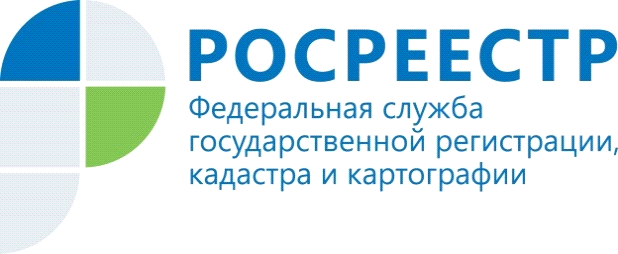 Управление Росреестра напоминает: Кадастровая палата Волгоградской области сменила адрес и телефонНапоминаем жителям Волгограда и области, что в связи с переездом, головной офис Филиала ФГБУ «Федеральная кадастровая палата Росреестра» по Волгоградской области находится по адресу: 400002, г. Волгоград,                       ул. Тимирязева, д. 9.Режим работы Филиала ФГБУ «Федеральная кадастровая палата Росреестра»  не изменился:понедельник - 08.00 - 17.00, перерыв с 12.00-12.45;вторник - 08.00 - 17.00, перерыв с 12.00-12.45;среда - 08.00 - 17.00, перерыв с 12.00-12.45;четверг - 08.00 - 17.00, перерыв с 12.00-12.45;пятница - 08.00 - 15.45, перерыв с 12.00-12.45;суббота, воскресенье - выходные дни.Телефоны: ☎(8442) 40-58-20 – приемная;(8442) 40-58-21 – факс;(84422) 40-58-40 + добавочный номер сотрудника.Контакты для СМИПресс-служба Управления Росреестра по Волгоградской области.Контактное лицо: помощник руководителя Управления Росреестра по Волгоградской области,  Евгения Федяшова.Тел. 8(8442)95-66-49, 8-904-772-80-02pressa@voru.ru 